 С 2023 года у родителей (законных представителей) есть возможность записать ребёнка на обучение по дополнительной образовательной программе на Едином портале государственных услуг.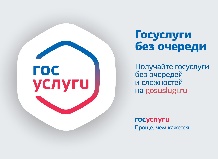 Для этого необходимо зайти в личный кабинет на портале Госуслуг: https://www.gosuslugi.ru/В разделе «Услуги для граждан» необходимо выбрать «Дети Образование» - «Показать всё» - «Запись в кружки и секции».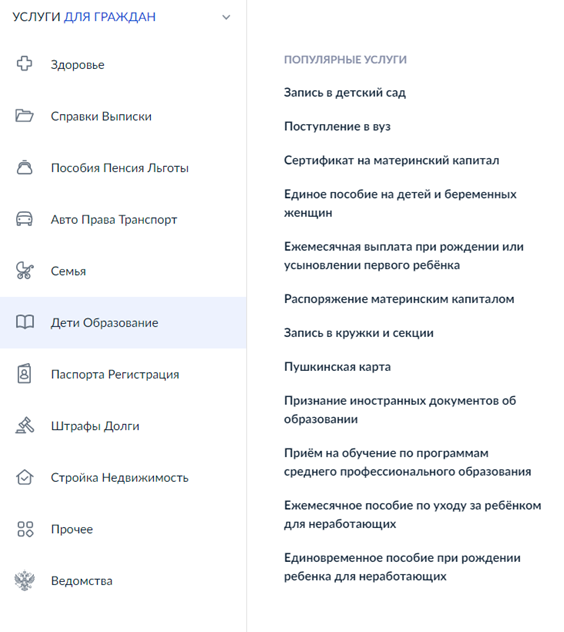 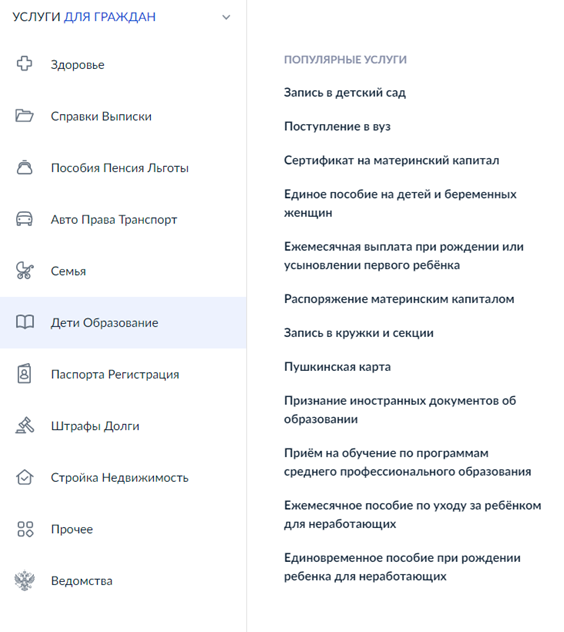 «Начать» запись на программу дополнительного образования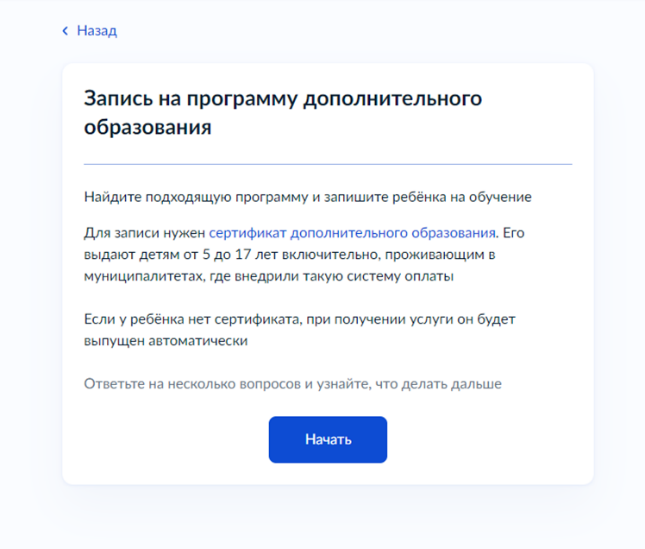 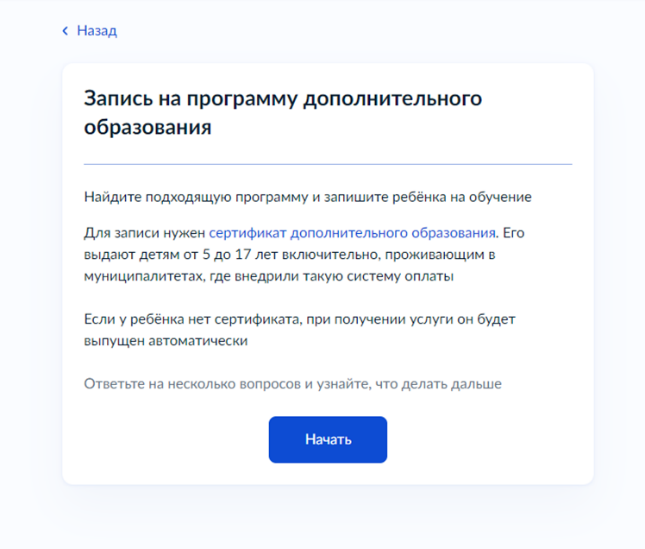 Выбрать регион и муниципалитет, в котором реализуется программа, учебный год, нажать «перейти к заявлению».Далее необходимо выбрать программу, группу, нажать «записаться в эту группу».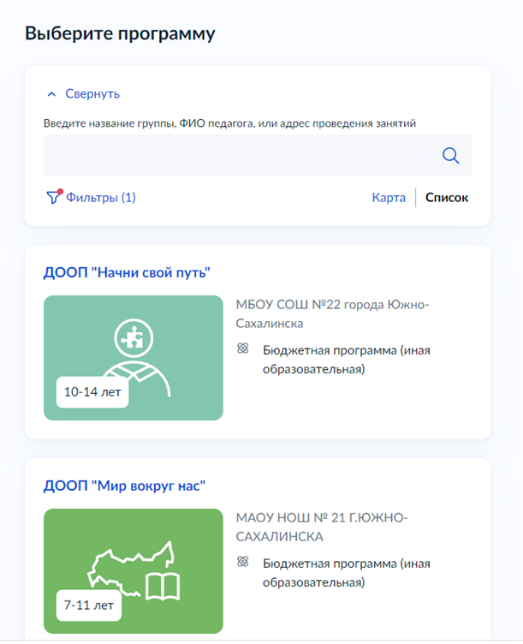 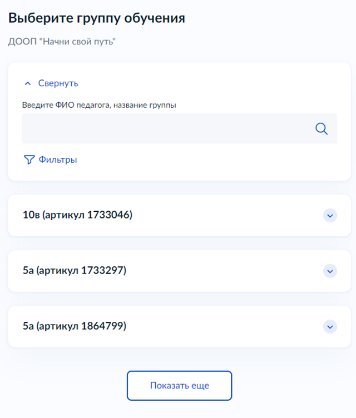 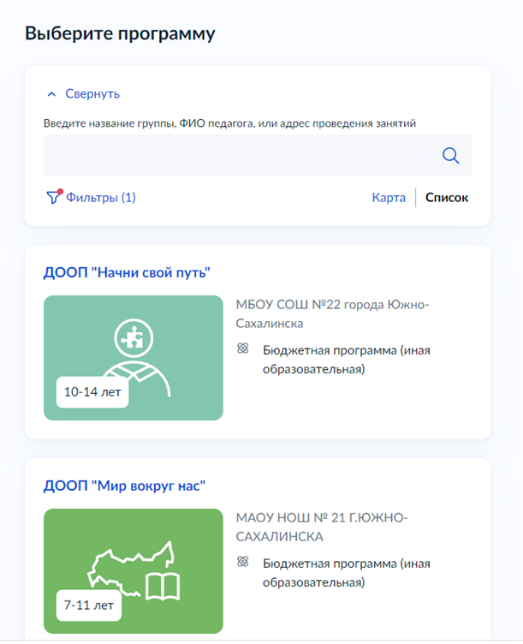 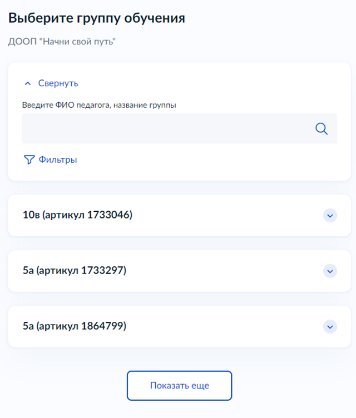 Указать планируемую дату обучения, способ оплаты.На следующем этапе вносится информация о ребёнке: ФИО, дата рождения, номер свидетельства о рождении, СНИЛС, адрес постоянной регистрации ребёнка. Если в Госуслугах привязана информация о ребёнке, то система автоматически её внесёт.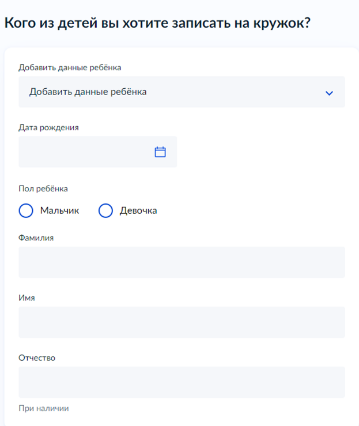 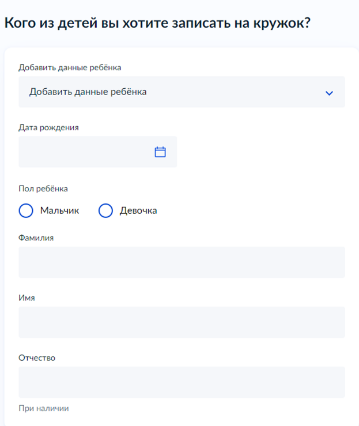 Далее вносится информация о заявителе: контактный телефон, адрес электронной почты, адрес регистрации.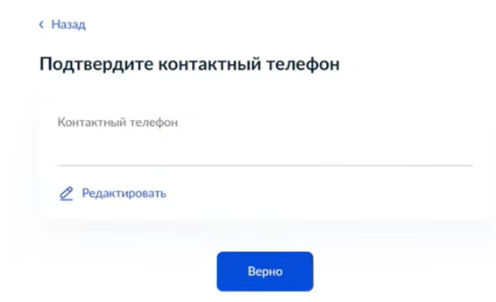 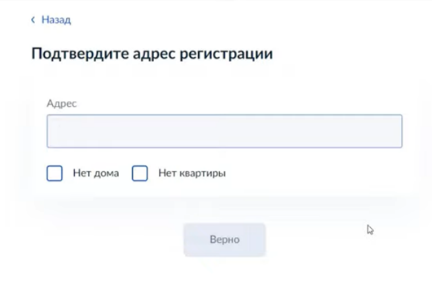 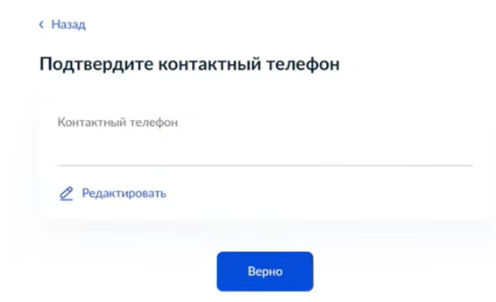 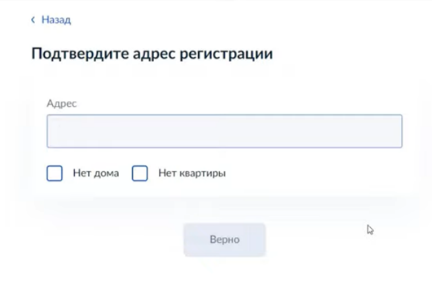 Открыть «Согласие на обработку персональных данных», нажать «Продолжить».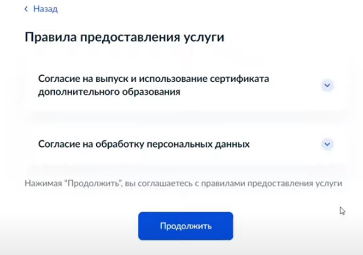 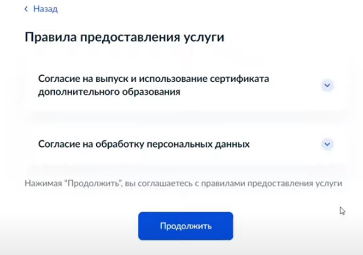 Система проверит данные о сертификате. В случае, если сертификат ребёнка не активирован, то портал Госуслуг предупредит родителя о том, что зачисление не может быть подтверждено, необходимо активировать сертификат. В данном случае необходимо обратиться в образовательную организацию, в которой обучается ребёнок, и написать заявление на предоставление сертификата дополнительного образования.Нажать «отправить», появится окно с информацией о том, что заявление отправлено.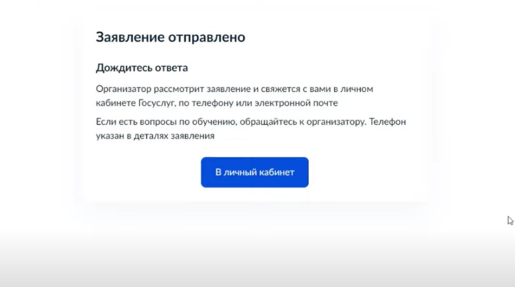 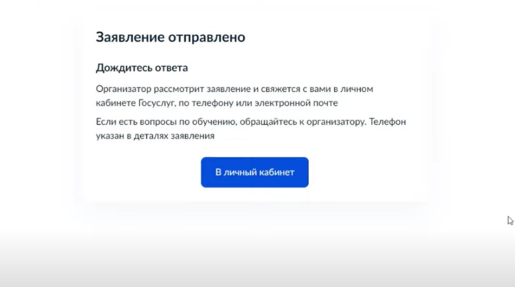 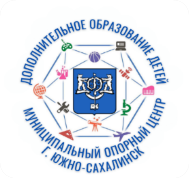 Инструкция  «Запись на обучение по дополнительной образовательной программе на Едином портале государственных услуг»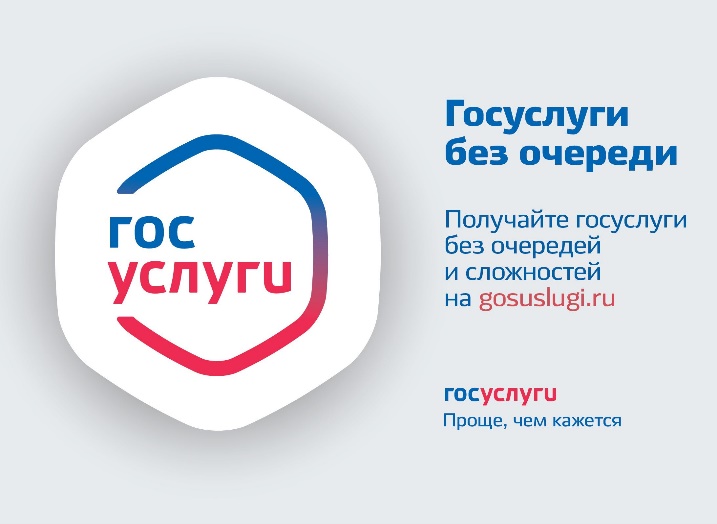 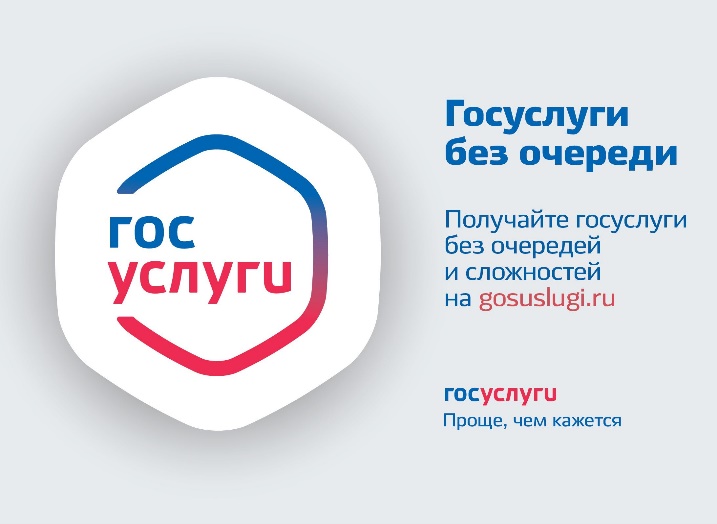 